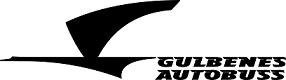 APSTIPRINĀTS:SIA „Gulbenes autobuss”dalībnieku sapulcē 19.03.2024.( protokols Nr. 2024/2, 3.punkts)Sabiedrība ar ierobežotu atbildību  “Gulbenes autobuss”Parka iela 4, Gulbene, Gulbenes novads,   LV- 4401Vidēja termiņa darbības stratēģija 2024.-2026.gadamGulbene, 2024SatursUzņēmuma vispārīgā informācija un informācija par biznesa modeliPar regulāru sabiedrisko transportu pilsētas robežās arhīva ziņas ir periodā pēc Otrā pasaules kara. 1950.gadā sabiedriskais transports bija pakļauts Alūksnes autotransporta kantora Gulbenes nodaļai.1958.gada oktobrī Gulbenē tika izveidota Autotransporta kolonna Nr.21. Sākums nebija viegls, vajadzēja risināt telpu, tehniskos un kadru jautājumus. Bijušajās armijas kazarmās - muižā tika iekārtota garāža, mehāniskie un atslēdznieku cehi. Sākumā bija 42 smagās automašīnas, bet autotransporta pakalpojumu pieprasījums bija tik liels, ka pakalpojumus varēja sniegt tikai lielākajiem uzņēmumiem – mežrūpniecības saimniecībai, pienotavām, dzelzceļa mezgla uzņēmumiem u.c. Pasažieru pārvadāšanai kalpoja tikai daži autobusi.1959.gada beigās bija jau 70 automašīnas, 10 autobusi, 2 taksometri, kas deva iespēju autotransportu izmantot arī individuāli.1959.gadā tika noorganizēta autoskola, kurā jau pirmajā mācību gadā šofera profesiju apguva 35 kursanti.1963.gadā darbojās pilsētas autobusa maršruts: ATK-21 - Brīvības iela - Svelberģis - Miera iela - Dzelzceļa iela - Sarkanarmijas iela - Skolas iela - Blaumaņa iela - Rīgas iela - ATK-21.1967.gadā pilsētā bija 3 autobusa līnijas. Kā zināms, mūsdienās pilsētnieki un piepilsētas iedzīvotāji izmanto divas  autobusa līnijas : Gulbene - Stari  un Svelberģis - Stari.1973.gada 27.jūlijā tika nodibināta Gulbenes rajona Brīvprātīgā auto-moto amatieru biedrība.Ar 1975.gada 1.janvāri tika izveidots Gulbenes 11.autokombināts, tā direktors bija Viktors Vežnovecs. Uzņēmumam bija filiāles - Alūksnes 12. un Balvu 39. autotransporta uzņēmums.20.gadsimta 80.gados ar autotransportu nodrošināja arī Patērētāju biedrību savienības Gulbenes autotransporta uzņēmums, kas Gulbenes un kaimiņu rajona iedzīvotājiem piegādāja rūpniecības un pārtikas ražojumus.1993.gadā darbojās Gulbenes pašvaldības autotransporta uzņēmums "Gulbenes auto"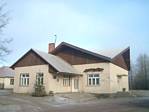 1994.gadā tika atklāta jaunā autoosta, līdz tam tā atradās Dzelzceļa stacijas ēkā.1995.gada nogalē "Gulbenes auto" notika būtiskas izmaiņas, tas tika daļēji privatizēts. Privatizācijas procesā, ievērojot gan pasažieru, gan kravas pārvadātāju intereses, uzņēmums tika sadalīts divās daļās, jo no pašvaldības uzņēmuma "Gulbenes auto" tika izdalīts "Gulbenes autotransports"SIA "Gulbenes autobuss" tika izveidots 1997.gadā.2002.gadā uzņēmumā ar darbu nodrošina 67 cilvēkus. 37 šoferi pasažierus pārvadā 15 vietējos un 9 ārpus rajona maršrutos ar 23 satiksmes autobusiem.2018.gada oktobrī satiksmes autobusu maršrutam "Stacija - Stari" apritēja 40 gadi. Sākuma gados tas kursēja tikai līdz Stāķiem. 2022.gadā uzņēmums sāk veikt regulāros pārvadājumus Alūksnes novadā.2024.gadā uzņēmums veic regulāros pārvadājumus Gulbenes un Alūksnes novados, skolēnu pārvadājumus Gulbenes novadā, Gulbenes autoostas apsaimniekošanu, smagās tehnikas remonta pakalpojumus, neregulāros pasažieru pārvadājumus un uzņēmumā ar darbu nodrošina 65 cilvēkus, tai skaitā 48 autobusu vadītājus. Uzņēmumam reģistrēti sekojoši galvenie darbības kodi (NACE): 45.20 automobiļu apkope un remonts; 49.31 pilsētas un piepilsētas pasažieru sauszemes pārvadājumi; 45.32 automobiļu rezerves daļu un piederumu mazumtirdzniecība; 49.39 citur nekvalificēts pasažieru sauszemes transports; 49.41 kravas pārvadājumi pa autoceļiem; 52.21 sauszemes transporta palīgdarbības; 68.20 sava vai nomāta nekustamā īpašuma izīrēšana un pārvaldīšana; 77.11 automobiļu un citu vieglo transportlīdzekļu iznomāšana un ekspluatācijas līzings; 81.10 ēku uzturēšanas un ekspluatācijas darbības.Uzņēmuma struktūraSIA “Gulbenes autobuss” (saimnieciskās darbības objekts) atrodas Gulbenē, Parka ielā 4 uz Gulbenes novada domei piederošas  zemes.  Uz nomātas zemes atrodas  sabiedrības saimnieciskajā darbībā izmantojamās ēkas: darbnīcu - administratīvā ēka, noliktavas-darbnīcas ar katlu māju. Struktūrvienība „Gulbenes autoosta” (publisks objekts) atrodas  Gulbenē, Dzelzceļa ielā 6B. Pasažieru pārvadājumu funkciju nodrošināšanai, ar Gulbenes novada pašvaldību ir noslēgts nomas līgums par konkrētās teritorijas zemes nomu.Nodrošinot pasažieru apkalpošanu, struktūrvienība „Gulbenes autoosta” šobrīd sadarbojas ar piecām pasažieru pārvadātāju firmām (SIA Dautrans, AS Cata, SIA Norma-A, SIA VTU Valmiera, AS Liepājas autobusu parks), kuras veic iekšzemes starppilsētu pārvadājumus (uzņēmumi mainās atbilstoši ar VSIA “Autotransporta direkcija” noslēgtiem līgumiem). SIA „Gulbenes autobuss” darbības normatīvo aktu ietvarsLikumi:• Autopārvadājumu likums; • Sabiedriskā transporta pakalpojumu likums; • Administratīvās atbildības likums; • Ceļu satiksmes likums; • Administratīvā procesa likums. Ministru kabineta noteikumi: 06.07.21. MK noteikumi Nr.486 – Noteikumi par iekšzemes regulārajiem pasažieru komerciālajiem pārvadājumiem ar autobusu.• 11.08.2015. MK noteikumi Nr.461 - Vienotas sabiedriskā transporta pakalpojumu uzskaites sistēmas izveidošanas, uzturēšanas un attīstīšanas kārtība; • 28.07.2015. MK noteikumi Nr.435 - Kārtība, kādā nosaka un kompensē ar sabiedriskā transporta pakalpojumu sniegšanu saistītos zaudējumus un izdevumus un nosaka sabiedriskā transporta pakalpojuma tarifu; • 30.06.2015. MK noteikumi Nr.364 - Kārtība, kādā veicami iekšzemes pasažieru neregulārie pārvadājumi un speciālie regulārie pārvadājumi; • 22.06.2021. MK noteikumi Nr.414 – Braukšanas maksas atvieglojumu noteikumi• 26.05.2014. MK noteikumi Nr.272 - Autoceļu lietošanas nodevas maksāšanas, iekasēšanas un administrēšanas kārtība; • 06.08.2018. MK noteikumi Nr.146 - Noteikumi par valsts nodevu par speciālās atļaujas (licences) izsniegšanu komercpārvadājumu veikšanai ar autotransportu; • 28.08.2012. MK noteikumi Nr.599 - Sabiedriskā transporta pakalpojumu sniegšanas un izmantošanas kārtība; • 07.04.2020. MK noteikumi Nr.194 - Kārtība, kādā izsniedz, uz laiku aptur vai anulē speciālās atļaujas (licences) un licences kartītes komercpārvadājumu veikšanai ar autotransportu un izsniedz pārvadājumu vadītāja profesionālās kompetences sertifikātus; • 21.02.2012. MK noteikumi Nr.122 - Kārtība, kādā izsniedz, anulē vai uz laiku aptur Eiropas Kopienas atļaujas, Eiropas Kopienas atļauju kopijas un autovadītāja atestātus starptautiskajiem komercpārvadājumiem ar autotransportu Eiropas Savienības teritorijā; • 10.01.2012. MK noteikumi Nr.37 - Noteikumi par pasažieru starptautiskajiem pārvadājumiem ar autobusiem, to organizēšanas, veikšanas, maršrutu atklāšanas, grozīšanas un slēgšanas kārtību; • 24.05.2011. MK noteikumi Nr.411 - Autopārvadājumu kontroles organizēšanas un īstenošanas kārtība; • 13.07.2010. MK noteikumi Nr.634 - Sabiedriskā transporta pakalpojumu organizēšanas kārtība maršrutu tīklā; • 29.10.2019. MK noteikumi Nr.502 - Autoostu noteikumi; • 03.07.2007. MK noteikumi Nr.474 - Transportlīdzekļu apkalpes locekļu darba laika organizēšanas, ievērošanas un uzskaites noteikumi; • 01.11.2005. MK noteikumi Nr.836 - Noteikumi par transportlīdzekļa vadītāja darba un atpūtas laika uzskaites digitālās kontrolierīces (tahogrāfa) karšu izsniegšanu, anulēšanu un apturēšanu uz laiku; • 02.06.2015. MK noteikumi Nr.279 - Ceļu satiksmes noteikumi; • 23.12.2002. MK noteikumi Nr.548 - Prasības transportlīdzekļu aprīkošanai ar ātruma ierobežotājierīces un šīs ierīces lietošanas kārtība. ES regulas• 04.02.2014. Eiropas Parlamenta un Padomes Regula (ES) Nr.165/2014 – Par tahogrāfiem autotransportā, ar kuru atceļ Padomes Regulu (EEK) Nr. 3821/85 par reģistrācijas kontrolierīcēm, ko izmanto autotransportā, un groza Eiropas Parlamenta un Padomes Regulu (EK) Nr. 561/2006, ar ko paredz dažu sociālās jomas tiesību aktu saskaņošanu saistībā ar autotransportu; • 16.02.2011. Eiropas Parlamenta un Padomes Regula (ES) Nr.181/2011 – Par autobusu pasažieru tiesībām un par grozījumiem Regulā (EK) Nr. 2006/2004; • 15.03.2006. Eiropas Parlamenta un Padomes Regula (ES) Nr.561/2006 - Ar ko paredz dažu sociālās jomas tiesību aktu saskaņošanu saistībā ar autotransportu, groza Padomes Regulu (EEK) Nr. 3821/85 un Padomes Regulu (EK) Nr. 2135/98 un atceļ Padomes Regulu (EEK) Nr. 3820/85 Attīstības un politikas plānošanas dokumentiTransporta attīstības pamatnostādnes 2021.-2027.gadam (LR SM, 2020.g.);Sabiedriskā transporta nākotnes koncepcija no 2021.līdz 2030.gadam (LR SM, VSIA, ATD, 2019.g.).Sabiedrības akciju vai datu kopumsSabiedrības filiāles un pārstāvniecības ārvalstīsSabiedrībai nav filiāles un pārstāvniecības ārvalstīs.Uzņēmuma stipro un vājo pušu analīzeTirgus analīze, konkurentu un klientu aprakstsUzņēmuma galvenie konkurenti starppilsētu pārvadājumos ir AS “Nordeka”, AS “CATA”, SIA “Latvijas Sabiedriskais Autobuss”, SIA „NORMA-A”, AS ”Talsu autotransports”, SIA “Tukuma auto”. Par pamatojumu konkurences apkopojumam tiek izvēlēti VSIA Autotransporta direkcijas atklāta konkursa „Par tiesību piešķiršanu sabiedriskā transporta pakalpojumu sniegšanai ar autobusiem reģionālās nozīmes maršrutu tīklā” (Iepirkuma identifikācijas Nr. AD 2021/9) pretendentu iesniegtie piedāvājumi. Tomēr jāatzīmē, ka atbilstoši 2022.gada Konkurences padomes atklātajai aizliegtai vienošanās starp AS “Liepājas autobusu parks”, SIA “B-Bus” un AS “Nordeka” – šie uzņēmumu nevar tikt uzskatīti par tuvāko gadu uzņēmuma konkurentiem.Gulbenes novada dome, laika periodā no 2023.gada līdz šim ir izsludinājusi un ir noslēgušies sekojoši pasažieru pārvadājumu konkursi:Gulbenes novada skolēnu speciālie pārvadājumi 2022./2023. un 2023./2024. mācību gadā (GNP 2023/19_1 );Pasažieru pārvadājumu pakalpojumi Gulbenes novada amatiermākslas kolektīvu dalībai XXVII Vispārējos latviešu Dziesmu un XVII Deju svētkos (GNP 2023/27_1 );Pasažieru neregulāro pārvadājumu nodrošināšana Gulbenes novada pašvaldības un tās iestāžu vajadzībām (GNP 2023/56 ).Nevienā no augstāk minētiem Gulbenes novada domes izsludinātiem konkursiem citi pretendenti nepieteicās.Jebkura uzņēmējdarbība ir saistīta ar noteiktu vidi, kurā tā darbojas. Katram uzņēmumam jāpazīst sava apkārtējā vide un tās izmaiņu raksturs, kā arī jāprot reaģēt uz šīm izmaiņām. SIA ārējo vidi veido seši galvenie faktori: • ekonomiskie — inflācija, bezdarbs, iedzīvotāju pirktspēja, dzīves līmenis, valsts ekonomikas augšupeja vai lejupslīde; • sociālie, kultūras un demogrāfiskie — iedzīvotāju sociālā piederība, kultūras līmenis, iedzīvotāju skaita pieaugums, iedzīvotāju nacionālā struktūra, kultūras, izglītības līmenis, tautu reliģiskās un tikumiskās normas; • tehnoloģiskie jaunu ražošanas un sakaru tehnoloģiju attīstība, zinātnes un tehnikas attīstība; • politiskie — valsts ārējā politika, attiecības ar citām valstīm, ekonomiskā un politiskā situācija pasaulē; • tiesiskie — šie faktori ietver mijiedarbību starp uzņēmumu un valdību vai likumdevējiem, likumdošana, nodokļu politika; • institucionālie un informatīvie — uzņēmējdarbības normālai norisei nepieciešamās neražojošās sfēras iestādes un organizācijas: bankas, apdrošināšanas kompānijas, pakalpojumu un konsultāciju dienesti, reklāmas aģentūras, tirgus pētīšanas aģentūras, uzņēmējdarbības atbalsta centri u.c. Analizējot šo faktoru iedarbību uz SIA “Gulbenes autobuss” darbību un attīstību, secināts, ka tos apgrūtina šādi ārējie faktori: nesakārtotā un mainīgā likumdošana, augstie nodokļi, pārmērīgas birokrātiskās prasības no Valsts institūciju puses, iedzīvotāju zemā pirktspēja, augstie energoresursu tarifi, degvielas izmaksas. Analizējot sabiedrības darbības nepārtrauktību no risku novērtēšanas viedokļa un to ietekmi uz sabiedrības darbības turpināšanu, tiek uzskatīts, ka sabiedrība paredzamā nākotnē turpinās savu darbību, jo nepastāv nodoms likvidēt sabiedrību, nav pārmērīgās parādsaistības vai neatbilstoši aizņemtā kapitāla avoti, likviditātes problēmas. 	 Lai arī ir pasludināts konkursa Nr.ATD2021/9 ”Par sabiedriskā transporta pakalpojumu nodrošināšanu reģionālajā autobusu maršrutu tīklā Alūksne – Gulbene – Balvi” uzvarētājs, tomēr ir apšaubāma konkrētā uzņēmuma pārvadājumu uzsākšana konkrētā lotē un nākošie pretendenti pēc rezultātiem ir apvienība SIA “Gulbenes autobuss” un SIA “VTU Valmiera”, kas varētu veikt pārvadājumus .Uzņēmuma attīstības stratēģiskie mērķi 2024.-2026.gadamUzņēmuma vīzija - sabiedriskā transportu pakalpojumu sniedzējs, kas nodrošina augstākā līmeņa savlaicīgus, drošus un ērtus pasažieru pārvadājumus, kā arī sniedzot kvalitatīvus servisa pakalpojumus savā remontdarbnīcā . Uzņēmuma stratēģiskie mērķi: 1. Iedzīvotāju pilnvērtīga un efektīva nodrošināšana ar sabiedriskā transporta pakalpojumiem.2. Sabiedriskā transporta pārklājuma nodrošināšana pilsētā un reģionā; energoefektīva autobusu parka atjaunošana; transporta biļešu sistēmas pilnveidošana.3. Samazināt sabiedriskā transporta CO 2 izmešus līdz 2030.gadam 30% apmērā.4. Digitalizēt sabiedrisko transporta pasažieru uzskaiti.5. Veicināt reģiona attīstību ar attīstītu mobilitātes tīklu.6. Radīt jaunas darba vietas.Galvenais SIA “Gulbenes autobuss” finanšu mērķis ir nodrošināt sabiedrības darbību ar pozitīviem finanšu rentabilitātes rādītājiem.Uzņēmums apzinās, ka 2023.-2025.gadā ir iespējams mainīgs apgrozījums un turpmākā stratēģijas attīstība būs atkarīga no VSIA “Autotransporta direkcija” izsludināto atklāto konkursu rezultātiem, tāpēc, lai uzlabotu uzņēmuma finansiālos rādītājus nākotnē, būs nepieciešams īstenot vairākus pasākumus.Kapitālsabiedrības nefinanšu mērķi	Lai sasniegtu SIA “Gulbenes autobuss” stratēģisko mērķus, uzņēmums ir noteicis sekojošus nefinanšu mērķus:Risku analīzeFinanšu instrumentu izmantošana un ar to saistītie riskiSabiedrība saskaras ar tādiem finanšu instrumentiem, kā aizņēmumi no kredītiestādes, pircēju un pasūtītāju parādi un citi debitori, parādi piegādātājiem un darbuzņēmējiem un pārējie kreditori, kas izriet tieši no tās saimnieciskās darbības.Galvenie finanšu riski, kas saistīti ar Sabiedrības finanšu instrumentiem ir valūtas risks, likviditātes risks un kredītrisks. Ārvalstu valūtas riskam pakļautajos Sabiedrības monetārajos aktīvos un saistībās ietilpst nauda, parādi piegādātājiem un darbuzņēmējiem. Sabiedrība nav pakļauta ārvalstu valūtas riskam saistībā ar eiro valūtu.Sabiedrība kontrolē savu likviditātes risku, uzturot atbilstošu naudas daudzumu vai nodrošinot atbilstošu finansējumu, izmantojot aizņēmumus no kredītiestādes. Sabiedrība ir pakļauta kredītriskam saistībā ar tā pircēju un pasūtītāju parādiem un naudu. Sabiedrība kontrolē savu kredītrisku, pastāvīgi izvērtējot klientu parādu atmaksas vēsturi un nosakot kreditēšanas nosacījumus katram klientam atsevišķi. Sabiedrībai nav nozīmīgu kredītriska koncentrāciju attiecībā uz kādu vienu darījumu partneri vai līdzīgam raksturojumam atbilstošu darījumu partneru grupu.Sabiedrības līdzekļu avoti, kapitāla piesaistes un riska vadības politika	Sabiedrības līdzekļu avoti pamatā ir sabiedriskā transporta pasažieri, maksājumi par autobusu iebraukšanu autoostā, dotācijas zaudējumu kompensēšanai, kompensācijas par braukšanas maksas atvieglojumiem, ienākumi no transportlīdzekļu remonta. Sabiedriskais transports Gulbenes novadā tiek nodrošināts ar autobusiem un tas, papildus pasažieru pārvadāšanai lielā mērā pilda arī sociālo un apkārtējās vides saglabāšanas funkciju. Lai nodrošinātu sasniedzamību, pieejamību un pieprasījumu, sabiedriskā transporta maršruta tīkls nepārtraukti tiek monitorēts, un nepieciešamības gadījumā, tiek veikti maršrutu grozījumi, saskaņojot ar VAS “Autotransporta direkcija”.  Īpaša uzmanība tiek pievērsta sabiedriskā transporta līdzekļu un infrastruktūras kvalitātei, lai nodrošinātu iespēju pārvietoties pasažieriem ar īpašām vajadzībām. SIA “Gulbenes autobuss” darbības prioritātes vidējam termiņam noteiktas, izvērtējot esošos situāciju, kā arī nacionālā un vietējā līmeņa attīstības plānošanas dokumentos noteikto attiecībā uz sabiedriskā transporta nodrošināšanu. 	Transporta attīstības pamatnostādnes 2024-2026.gadam: organizēt sabiedriskā transporta pakalpojumus, nodrošinot Sabiedriskā transporta pakalpojumu likumā garantētās minimālās pasažieru pārvadājumu vajadzības (nokļūt izglītības iestādēs, ārstniecības iestādēs, darbavietās, valsts un pašvaldību institūcijās to normālajā  darba laikā.sabiedriskā transporta maršruta tīkla optimizācija atbilstoši pieprasījumam un pieejamajiem finanšu līdzekļiem; videi draudzīga transporta izmantošanas veicināšana. veicināt apkārtējo teritoriju iedzīvotāju mobilitāti un piekļuvi pakalpojumiem Svarīgākie faktori, kas ietekmē transporta attīstību Latvijā, ir: • Vides un ekonomisko faktoru sabalansētība, iespēju robežās paredzot tādu transporta risinājumu vai pārvietošanās veidu izvēli, kas veicina klimatneitralitātes un klimatnoturības nodrošināšanu; • Kvalitatīva un konkurētspējīga infrastruktūra, kas veicina valsts kopējo ekonomisko izaugsmi; • Digitalizācija, inovācija un pētniecība, kas ne tikai nodrošina plašākas un ērtākas mobilitātes iespējas un Latvijas transporta nozares konkurētspēju starptautiskā līmenī, bet arī veicina transporta nozares negatīvās ietekmes uz klimatu mazināšanos; 	• Drošība un drošums, kas ir viens no būtiskākajiem faktoriem, izvēloties dažādus transporta risinājumus; • Laba pārvaldība valsts mobilitātes un loģistikas aktīvos un uzņēmumos, kā arī efektīvi funkcionējošu pakalpojumu un investīciju tirgu. • Finansiālās iespējas ir būtisks ierobežojošs transporta politikas mērķu īstenošanas faktors, kas uzliek par pienākumu līdzsvarot politikas mērķus un to īstenošanai pieejamos resursus. Ir nepieciešams ievērot finansiālās iespējas, izvairoties no nesasniedzamu politikas mērķu izvirzīšanas, kā arī stimulējot optimālāko risinājumu meklēšanu, kas ļautu vislabāk sasniegt politikas mērķus un nodrošinātu iespējami lielākus sociālekonomiskos ieguvumus un pievienoto vērtību no infrastruktūras investīcijām un citiem ilgtermiņa ieguldījumiem. • Teritoriju attīstības principa ievērošana transporta nozarē, kas nozīmē sasniedzamības un mobilitātes iespēju uzlabošanu visiem Latvijas iedzīvotājiem, neatkarīgi no to dzīvesvietas, materiālā vai veselības stāvokļa. Šajā sakarā transporta nozarē ir būtiski nodrošināt transporta infrastruktūru līdzsvarotai valsts un tās teritoriju attīstībai, un cilvēku labklājības nodrošināšanai. • Iedzīvotāju demogrāfiskie raksturlielumi. Viens no būtiskākajiem pārvadājumu aktivitāti ietekmējošiem demogrāfiskajiem faktoriem ir iedzīvotāju reālā ienākuma līmenis. Pieaugot ienākumiem, palielinās transportam patērēto līdzekļu apjoms. Pasažieru pārvadāšana ir ļoti atbildīgs darbs, kas nozīmē ne tikai profesionāli vadīt autobusu, bet vienlaikus arī godprātīgi veikt uzticētos pienākumus, pārzināt un ievērot daudzu normatīvu aktu prasības un būt laipnam pret pasažieriem. Dokuments parakstīts ar drošu elektronisko parakstu un satur laika zīmoguDalībnieki%kapitāla daļaskapitāla daļasGulbenes novada pašvaldība100163 777Stiprās (iekšējās puses)Vājās (iekšējās puses)✓ Uzņēmuma reputācija✓ Uzņēmuma vadītāja pieredze pasažieru pārvadājumu nozarē✓ Klientu (pasažieru) interesēm atbilstošs serviss✓ Autoparka atjaunošana un jaunu prasību nodrošināšana (bezskaidras naudas norēķini, AB biļetes)✓ Veiksmīga personāla vadība✓ Uzņēmuma kvalificētie darbinieki✓ Iekšējās un ārējās komunikācijas prasmes✓ Pasūtītāju līgumu prasību izpilde✓ Ierobežots citu pakalpojumu klāsts✓ Finanšu atkarība no maršrutu tīkla pasūtītājiem✓ Ierobežots  autobusu vadītāju skaits darba tirgū✓ Zems atalgojuma līmenis✓ Liels transportlīdzekļu radīto CO2   emisiju līmenis✓ Novecojusī ražošanas- tehniskā bāze✓ Vibrācija un troksnis vecajos transportlīdzekļosIespējas (ārējās)Draudi (ārējie)✓ Autoostu darbības pilnveidošana un attīstība✓ Valsts un pašvaldību atklāto konkursu piedāvājumu sagatavošana pasažieru pārvadājumu nodrošināšanai✓ Straujš inflācijas līmeņa pieaugums, kas ietekmē cenas degvielai, rezerves daļām, materiāliem, smērvielām un komunālajiem pakalpojumiem✓ Maršruta tīkla samazināšana✓ Nepietiekoši attīstītā infrastruktūra  ( par pamatu ņemtas prasības Par tiesību piešķiršanu sabiedriskā transporta pakalpojumu sniegšanai ar autobusiem reģionālās nozīmes maršrutu tīklā” (Iepirkuma identifikācijas Nr. AD 2021/9) pretendentu iesniegtie piedāvājumi. Ņemot vērā autobusu uzlādēs punktu pieejamību un grants segumu ceļu  kvalitāti un to ietekmi uz elektro autobusu ekspluatēšanu.✓ Izmaiņas likumdošanā✓ Kvalificēta darbaspēka samazināšana✓ Pasažieru maksātnespēja✓ Demogrāfiskā situācija, iedzīvotāju skaita samazinājums✓ Valsts ekonomikas izmaiņas✓ Ārkārtīgi ilgs un neprognozējams laika periods no ilgtermiņa konkursa (pirmā)izsludināšanas brīža (2019.gads) līdz pārvadājumu uzsākšanas brīdim (uzsākšana nav vēl zināma, jo rezultāti apstrīdēti)✓ Īstermiņu konkursu mainīgie nosacījumi, kas neļauj uzņēmumam plānot ilgtermiņāUzdevumiUzdevumiUzdevumiSasniedzamais          rezultātsSasniedzamais          rezultātsSasniedzamais          rezultātsRezultatīvais rādītājsRezultatīvais rādītājsRezultatīvais rādītājsIzpildes termiņšIzpildes termiņšIzpildes termiņšNepieciešamie resursi (vides, darbaspēka, finanšu)Nepieciešamie resursi (vides, darbaspēka, finanšu)1.Mērķis - Iedzīvotāju pilnvērtīga un efektīva nodrošināšana ar sabiedriskā transporta pakalpojumiem1.Mērķis - Iedzīvotāju pilnvērtīga un efektīva nodrošināšana ar sabiedriskā transporta pakalpojumiem1.Mērķis - Iedzīvotāju pilnvērtīga un efektīva nodrošināšana ar sabiedriskā transporta pakalpojumiem1.Mērķis - Iedzīvotāju pilnvērtīga un efektīva nodrošināšana ar sabiedriskā transporta pakalpojumiem1.Mērķis - Iedzīvotāju pilnvērtīga un efektīva nodrošināšana ar sabiedriskā transporta pakalpojumiem1.Mērķis - Iedzīvotāju pilnvērtīga un efektīva nodrošināšana ar sabiedriskā transporta pakalpojumiem1.Mērķis - Iedzīvotāju pilnvērtīga un efektīva nodrošināšana ar sabiedriskā transporta pakalpojumiem1.Mērķis - Iedzīvotāju pilnvērtīga un efektīva nodrošināšana ar sabiedriskā transporta pakalpojumiem1.Mērķis - Iedzīvotāju pilnvērtīga un efektīva nodrošināšana ar sabiedriskā transporta pakalpojumiem1.Mērķis - Iedzīvotāju pilnvērtīga un efektīva nodrošināšana ar sabiedriskā transporta pakalpojumiem1.Mērķis - Iedzīvotāju pilnvērtīga un efektīva nodrošināšana ar sabiedriskā transporta pakalpojumiem1.Mērķis - Iedzīvotāju pilnvērtīga un efektīva nodrošināšana ar sabiedriskā transporta pakalpojumiem1.Mērķis - Iedzīvotāju pilnvērtīga un efektīva nodrošināšana ar sabiedriskā transporta pakalpojumiem1.Mērķis - Iedzīvotāju pilnvērtīga un efektīva nodrošināšana ar sabiedriskā transporta pakalpojumiem1.1. Apkalpot maršrutus saskaņā ar noslēgtajiem līgumiem (VSIA "Autotransporta direkciju)1.1. Apkalpot maršrutus saskaņā ar noslēgtajiem līgumiem (VSIA "Autotransporta direkciju)1.1. Apkalpot maršrutus saskaņā ar noslēgtajiem līgumiem (VSIA "Autotransporta direkciju)Līgumos noteikto maršrutu izpilde, kvalitātes prasību ievērošanuLīgumos noteikto maršrutu izpilde, kvalitātes prasību ievērošanuLīgumos noteikto maršrutu izpilde, kvalitātes prasību ievērošanu100%100%100%2024.-2026.2024.-2026.2024.-2026.Reisu izpildei nepieciešamais daudzums autobusu vadītāju un autobusuReisu izpildei nepieciešamais daudzums autobusu vadītāju un autobusu1.2. Nodrošināt reisu izpildi paredzētā grafika ietvaros.1.2. Nodrošināt reisu izpildi paredzētā grafika ietvaros.1.2. Nodrošināt reisu izpildi paredzētā grafika ietvaros.Ieplānotu reisu izpildi pēc apstiprinātiem kustības sarakstiem, analizējot informāciju par nenobrauktajiem reisiemIeplānotu reisu izpildi pēc apstiprinātiem kustības sarakstiem, analizējot informāciju par nenobrauktajiem reisiemIeplānotu reisu izpildi pēc apstiprinātiem kustības sarakstiem, analizējot informāciju par nenobrauktajiem reisiemIeplānoto reisu izpilde ne mazāk kā 99% (reisu izpilde neattiecas uz gadījumiem, kas nav ietekmējami no pārvadātāja puses)Ieplānoto reisu izpilde ne mazāk kā 99% (reisu izpilde neattiecas uz gadījumiem, kas nav ietekmējami no pārvadātāja puses)Ieplānoto reisu izpilde ne mazāk kā 99% (reisu izpilde neattiecas uz gadījumiem, kas nav ietekmējami no pārvadātāja puses)2024.-2026.2024.-2026.2024.-2026.Reisu izpildei nepieciešamais daudzums autobusu vadītāju un autobusu.Reisu izpildei nepieciešamais daudzums autobusu vadītāju un autobusu.1.3. Nodrošināt kustības sarakstu ievērošanu1.3. Nodrošināt kustības sarakstu ievērošanu1.3. Nodrošināt kustības sarakstu ievērošanuAutobusu atiešanas un pienākšanas laika sakritība salīdzinājumā ar noteikto laiku kustības sarakstosAutobusu atiešanas un pienākšanas laika sakritība salīdzinājumā ar noteikto laiku kustības sarakstosAutobusu atiešanas un pienākšanas laika sakritība salīdzinājumā ar noteikto laiku kustības sarakstos100% kustības sarakstu ievērošanu100% kustības sarakstu ievērošanu100% kustības sarakstu ievērošanuPastāvīgiPastāvīgiPastāvīgiApmācīt autobusu vadītājus, savlaicīga kustību sarakstu izsniegšana pirms darba uzsākšanas.Apmācīt autobusu vadītājus, savlaicīga kustību sarakstu izsniegšana pirms darba uzsākšanas.2.Mērķis – nodrošināt ritošā sastāva atjaunošanu, infrastruktūras uzlabošana un tehnoloģisko iekārtu un tehnikas modernizācija, datorizācijas procesa uzlabošanu ar nolūku paaugstināt darbības efektivitāti2.Mērķis – nodrošināt ritošā sastāva atjaunošanu, infrastruktūras uzlabošana un tehnoloģisko iekārtu un tehnikas modernizācija, datorizācijas procesa uzlabošanu ar nolūku paaugstināt darbības efektivitāti2.Mērķis – nodrošināt ritošā sastāva atjaunošanu, infrastruktūras uzlabošana un tehnoloģisko iekārtu un tehnikas modernizācija, datorizācijas procesa uzlabošanu ar nolūku paaugstināt darbības efektivitāti2.Mērķis – nodrošināt ritošā sastāva atjaunošanu, infrastruktūras uzlabošana un tehnoloģisko iekārtu un tehnikas modernizācija, datorizācijas procesa uzlabošanu ar nolūku paaugstināt darbības efektivitāti2.Mērķis – nodrošināt ritošā sastāva atjaunošanu, infrastruktūras uzlabošana un tehnoloģisko iekārtu un tehnikas modernizācija, datorizācijas procesa uzlabošanu ar nolūku paaugstināt darbības efektivitāti2.Mērķis – nodrošināt ritošā sastāva atjaunošanu, infrastruktūras uzlabošana un tehnoloģisko iekārtu un tehnikas modernizācija, datorizācijas procesa uzlabošanu ar nolūku paaugstināt darbības efektivitāti2.Mērķis – nodrošināt ritošā sastāva atjaunošanu, infrastruktūras uzlabošana un tehnoloģisko iekārtu un tehnikas modernizācija, datorizācijas procesa uzlabošanu ar nolūku paaugstināt darbības efektivitāti2.Mērķis – nodrošināt ritošā sastāva atjaunošanu, infrastruktūras uzlabošana un tehnoloģisko iekārtu un tehnikas modernizācija, datorizācijas procesa uzlabošanu ar nolūku paaugstināt darbības efektivitāti2.Mērķis – nodrošināt ritošā sastāva atjaunošanu, infrastruktūras uzlabošana un tehnoloģisko iekārtu un tehnikas modernizācija, datorizācijas procesa uzlabošanu ar nolūku paaugstināt darbības efektivitāti2.Mērķis – nodrošināt ritošā sastāva atjaunošanu, infrastruktūras uzlabošana un tehnoloģisko iekārtu un tehnikas modernizācija, datorizācijas procesa uzlabošanu ar nolūku paaugstināt darbības efektivitāti2.Mērķis – nodrošināt ritošā sastāva atjaunošanu, infrastruktūras uzlabošana un tehnoloģisko iekārtu un tehnikas modernizācija, datorizācijas procesa uzlabošanu ar nolūku paaugstināt darbības efektivitāti2.Mērķis – nodrošināt ritošā sastāva atjaunošanu, infrastruktūras uzlabošana un tehnoloģisko iekārtu un tehnikas modernizācija, datorizācijas procesa uzlabošanu ar nolūku paaugstināt darbības efektivitāti2.Mērķis – nodrošināt ritošā sastāva atjaunošanu, infrastruktūras uzlabošana un tehnoloģisko iekārtu un tehnikas modernizācija, datorizācijas procesa uzlabošanu ar nolūku paaugstināt darbības efektivitāti2.Mērķis – nodrošināt ritošā sastāva atjaunošanu, infrastruktūras uzlabošana un tehnoloģisko iekārtu un tehnikas modernizācija, datorizācijas procesa uzlabošanu ar nolūku paaugstināt darbības efektivitāti2.1. Nodrošināt ritošā sastāva atjaunošanu2.1. Nodrošināt ritošā sastāva atjaunošanuRitošā sastāva atjaunošana ar  mazlietotiem autobusiem (katru gadu ne mazāk kā divus autobuss)Ritošā sastāva atjaunošana ar  mazlietotiem autobusiem (katru gadu ne mazāk kā divus autobuss)Ritošā sastāva atjaunošana ar  mazlietotiem autobusiem (katru gadu ne mazāk kā divus autobuss)Reģionālas un pilsētas nozīmes maršrutu apkalpojošā ritošā sastāva nodrošināšana ar autobusiem ar vecumā līdz 25 gadi (uz šī brīža līguma nosacījumiem)Reģionālas un pilsētas nozīmes maršrutu apkalpojošā ritošā sastāva nodrošināšana ar autobusiem ar vecumā līdz 25 gadi (uz šī brīža līguma nosacījumiem)2024.-2026.2024.-2026.2024.-2026.2024.-2026.Reģionālās nozīmes maršrutiem  iegādāties jaunus autobusus(finansēšanas avots – uzņēmuma resursi un finanšu līzings).Reģionālās nozīmes maršrutiem  iegādāties jaunus autobusus(finansēšanas avots – uzņēmuma resursi un finanšu līzings).Reģionālās nozīmes maršrutiem  iegādāties jaunus autobusus(finansēšanas avots – uzņēmuma resursi un finanšu līzings).2.2. Nodrošināt transportlīdzekļu pielāgošanu personām ar funkcionāliem traucējumiem, grūtniecēm un personām ar maziem bērniem (t.sk. ar bērnu ratiem)2.2. Nodrošināt transportlīdzekļu pielāgošanu personām ar funkcionāliem traucējumiem, grūtniecēm un personām ar maziem bērniem (t.sk. ar bērnu ratiem)Transportlīdzekļu pielāgošana personām ar īpašām vajadzībāmTransportlīdzekļu pielāgošana personām ar īpašām vajadzībāmTransportlīdzekļu pielāgošana personām ar īpašām vajadzībāmPielāgoto transportlīdzekļu skaits ne mazāk kā 10% no kopējā skaitaPielāgoto transportlīdzekļu skaits ne mazāk kā 10% no kopējā skaita2024.-2026.2024.-2026.2024.-2026.2024.-2026.Iegādāties jaunus autobusus (finansēšanas avots – uzņēmuma resursi un finanšu līzings), kuru tehniskie parametri ļautu tos izmantot personām ar funkcionāliem traucējumiem, grūtniecēm un personām ar maziem bērniem (t.sk. ar bērnu ratiem)Iegādāties jaunus autobusus (finansēšanas avots – uzņēmuma resursi un finanšu līzings), kuru tehniskie parametri ļautu tos izmantot personām ar funkcionāliem traucējumiem, grūtniecēm un personām ar maziem bērniem (t.sk. ar bērnu ratiem)Iegādāties jaunus autobusus (finansēšanas avots – uzņēmuma resursi un finanšu līzings), kuru tehniskie parametri ļautu tos izmantot personām ar funkcionāliem traucējumiem, grūtniecēm un personām ar maziem bērniem (t.sk. ar bērnu ratiem)2.3. Nodrošināt tehnoloģisko iekārtu un tehnikas modernizāciju2.3. Nodrošināt tehnoloģisko iekārtu un tehnikas modernizācijuMūsdienīgu iekārtu izmantošana transportlīdzekļu remontam un autobusu tehniskajai apkopei, uzņēmuma saimnieciskā darbības nodrošināšanaMūsdienīgu iekārtu izmantošana transportlīdzekļu remontam un autobusu tehniskajai apkopei, uzņēmuma saimnieciskā darbības nodrošināšanaMūsdienīgu iekārtu izmantošana transportlīdzekļu remontam un autobusu tehniskajai apkopei, uzņēmuma saimnieciskā darbības nodrošināšanaMūsdienīgu iekārtu iegāde.Mūsdienīgu iekārtu iegāde.2024.-2026.2024.-2026.2024.-2026.2024.-2026.Finansēšanas avots – uzņēmuma resursiFinansēšanas avots – uzņēmuma resursiFinansēšanas avots – uzņēmuma resursiInformācijas sniegšana par pieturvietām autobusa salonā ar audio iekārtu palīdzībuInformācijas sniegšana par pieturvietām autobusa salonā ar audio iekārtu palīdzībuInformācijas sniegšana par pieturvietām autobusa salonā ar audio iekārtu palīdzībuVSIA Autotransportadirekcijas prasībuizpildeVSIA Autotransportadirekcijas prasībuizpildeVSIA Autotransportadirekcijas prasībuizpildeVSIA Autotransportadirekcijas prasībuizpilde2024.-2026.2024.-2026.2024.-2026.2024.-2026.2024.-2026.Finansēšanas avots – uzņēmuma resursiElektronisko maršrutu zīmju uzstādīšanaElektronisko maršrutu zīmju uzstādīšanaElektronisko maršrutu zīmju uzstādīšanaVSIA Autotransportadirekcijas prasībuizpildeVSIA Autotransportadirekcijas prasībuizpildeVSIA Autotransportadirekcijas prasībuizpildeVSIA Autotransportadirekcijas prasībuizpilde2024.-2026.2024.-2026.2024.-2026.2024.-2026.2024.-2026.Finansēšanas avots – uzņēmuma resursi2.4. Transporta biļešu sistēmas pilnveidošana, sabiedriskā transporta pasažieru digitāla uzskaite.Pasažieru uzskaite pa maršrutiem un reisiem.Elektronisko braukšanas biļešu ieviešana ar attālinātu uzlādi.Pasažieru uzskaite pa maršrutiem un reisiem.Elektronisko braukšanas biļešu ieviešana ar attālinātu uzlādi.Pasažieru uzskaite pa maršrutiem un reisiem.Elektronisko braukšanas biļešu ieviešana ar attālinātu uzlādi.VSIA Autotransportadirekcijas prasībuizpildeVSIA Autotransportadirekcijas prasībuizpildeVSIA Autotransportadirekcijas prasībuizpildeVSIA Autotransportadirekcijas prasībuizpilde2024.-2026.2024.-2026.2024.-2026.2024.-2026.2024.-2026.Finansēšanas avots – uzņēmuma resursi3.Mērķis – Nodrošināt nepārtrauktu personālā attīstību un darba vides uzlabošanu3.Mērķis – Nodrošināt nepārtrauktu personālā attīstību un darba vides uzlabošanu3.Mērķis – Nodrošināt nepārtrauktu personālā attīstību un darba vides uzlabošanu3.Mērķis – Nodrošināt nepārtrauktu personālā attīstību un darba vides uzlabošanu3.Mērķis – Nodrošināt nepārtrauktu personālā attīstību un darba vides uzlabošanu3.Mērķis – Nodrošināt nepārtrauktu personālā attīstību un darba vides uzlabošanu3.Mērķis – Nodrošināt nepārtrauktu personālā attīstību un darba vides uzlabošanu3.Mērķis – Nodrošināt nepārtrauktu personālā attīstību un darba vides uzlabošanu3.Mērķis – Nodrošināt nepārtrauktu personālā attīstību un darba vides uzlabošanu3.Mērķis – Nodrošināt nepārtrauktu personālā attīstību un darba vides uzlabošanu3.Mērķis – Nodrošināt nepārtrauktu personālā attīstību un darba vides uzlabošanu3.Mērķis – Nodrošināt nepārtrauktu personālā attīstību un darba vides uzlabošanu3.Mērķis – Nodrošināt nepārtrauktu personālā attīstību un darba vides uzlabošanu3.Mērķis – Nodrošināt nepārtrauktu personālā attīstību un darba vides uzlabošanu3.1.Nodrošināt personālā apmācības un kvalifikācijas paaugstināšanuAutovadītāju apmācība ceļu satiksmes noteikumu jautājumos; periodiskās apmācības 95 kods; autobusu vadītāju apmācības darbam ar personu kustību traucējumiemAutovadītāju apmācība ceļu satiksmes noteikumu jautājumos; periodiskās apmācības 95 kods; autobusu vadītāju apmācības darbam ar personu kustību traucējumiemAutovadītāju apmācība ceļu satiksmes noteikumu jautājumos; periodiskās apmācības 95 kods; autobusu vadītāju apmācības darbam ar personu kustību traucējumiemAktuālo zināšanu saņemšana, regulāro apmācību rīkošana pieaicinot kompetentas personasAktuālo zināšanu saņemšana, regulāro apmācību rīkošana pieaicinot kompetentas personasAktuālo zināšanu saņemšana, regulāro apmācību rīkošana pieaicinot kompetentas personasAktuālo zināšanu saņemšana, regulāro apmācību rīkošana pieaicinot kompetentas personasPēc nepiecie-šamības, saskaņā ar MK noteikumiem Nr.103Pēc nepiecie-šamības, saskaņā ar MK noteikumiem Nr.103Finansēšanas avoti – uzņēmuma resursiFinansēšanas avoti – uzņēmuma resursiFinansēšanas avoti – uzņēmuma resursiFinansēšanas avoti – uzņēmuma resursi3.2. Nodrošināt darba vides uzlabošanuDarba vides risku novērtēšanaDarba vides risku novērtēšanaDarba vides risku novērtēšanaNelaimes gadījumu un traumu riska samazināšana līdz 0%Nelaimes gadījumu un traumu riska samazināšana līdz 0%Nelaimes gadījumu un traumu riska samazināšana līdz 0%Nelaimes gadījumu un traumu riska samazināšana līdz 0%PastāvīgiPastāvīgiFinansēšanas avoti – uzņēmuma resursiFinansēšanas avoti – uzņēmuma resursiFinansēšanas avoti – uzņēmuma resursiFinansēšanas avoti – uzņēmuma resursiDarbinieku darba drošības instruktāžasDarbinieku darba drošības instruktāžasDarbinieku darba drošības instruktāžas100% darbinieku instruktāža100% darbinieku instruktāža100% darbinieku instruktāža100% darbinieku instruktāžaReiz gadā, pieņemot darbāReiz gadā, pieņemot darbāFinansēšanas avoti – uzņēmuma resursiFinansēšanas avoti – uzņēmuma resursiFinansēšanas avoti – uzņēmuma resursiFinansēšanas avoti – uzņēmuma resursiDarbinieku apgāde ar nepieciešamajiem IAL un speciālajiem apģērbiem un apaviemDarbinieku apgāde ar nepieciešamajiem IAL un speciālajiem apģērbiem un apaviemDarbinieku apgāde ar nepieciešamajiem IAL un speciālajiem apģērbiem un apaviem100%  darbinieku apgādāšana100%  darbinieku apgādāšana100%  darbinieku apgādāšana100%  darbinieku apgādāšanaSaskaņā ar DLSaskaņā ar DLFinansēšanas avoti – uzņēmuma resursiFinansēšanas avoti – uzņēmuma resursiFinansēšanas avoti – uzņēmuma resursiFinansēšanas avoti – uzņēmuma resursiDarbinieku nosūtīšana uz OVPDarbinieku nosūtīšana uz OVPDarbinieku nosūtīšana uz OVP100% noteikto darbinieku nosūtīšana100% noteikto darbinieku nosūtīšana100% noteikto darbinieku nosūtīšana100% noteikto darbinieku nosūtīšanaSaskaņā ar DLSaskaņā ar DLFinansēšanas avoti – uzņēmuma resursiFinansēšanas avoti – uzņēmuma resursiFinansēšanas avoti – uzņēmuma resursiFinansēšanas avoti – uzņēmuma resursiDrošības zīmju un apzīmējumu izvietošana ražošanas telpās, darbnīcās un darba vietāsDrošības zīmju un apzīmējumu izvietošana ražošanas telpās, darbnīcās un darba vietāsDrošības zīmju un apzīmējumu izvietošana ražošanas telpās, darbnīcās un darba vietās100% aktualizētas drošības zīmes100% aktualizētas drošības zīmes100% aktualizētas drošības zīmes100% aktualizētas drošības zīmesPēc nepieciešamībasPēc nepieciešamībasFinansēšanas avoti – uzņēmuma resursiFinansēšanas avoti – uzņēmuma resursiFinansēšanas avoti – uzņēmuma resursiFinansēšanas avoti – uzņēmuma resursi4.Mērķis – Nodrošināt komunikāciju ar sabiedrību atgriezeniskās saites aspektā4.Mērķis – Nodrošināt komunikāciju ar sabiedrību atgriezeniskās saites aspektā4.Mērķis – Nodrošināt komunikāciju ar sabiedrību atgriezeniskās saites aspektā4.Mērķis – Nodrošināt komunikāciju ar sabiedrību atgriezeniskās saites aspektā4.Mērķis – Nodrošināt komunikāciju ar sabiedrību atgriezeniskās saites aspektā4.Mērķis – Nodrošināt komunikāciju ar sabiedrību atgriezeniskās saites aspektā4.Mērķis – Nodrošināt komunikāciju ar sabiedrību atgriezeniskās saites aspektā4.Mērķis – Nodrošināt komunikāciju ar sabiedrību atgriezeniskās saites aspektā4.Mērķis – Nodrošināt komunikāciju ar sabiedrību atgriezeniskās saites aspektā4.Mērķis – Nodrošināt komunikāciju ar sabiedrību atgriezeniskās saites aspektā4.Mērķis – Nodrošināt komunikāciju ar sabiedrību atgriezeniskās saites aspektā4.Mērķis – Nodrošināt komunikāciju ar sabiedrību atgriezeniskās saites aspektā4.Mērķis – Nodrošināt komunikāciju ar sabiedrību atgriezeniskās saites aspektā4.Mērķis – Nodrošināt komunikāciju ar sabiedrību atgriezeniskās saites aspektā4.1. Nodrošināt komunikāciju ar sabiedrību (atgriezeniskās saistes aspektā)Klientu sūdzību reģistrēšana, izvērtēšana, mēru pieņemšana un īstenošanaKlientu sūdzību reģistrēšana, izvērtēšana, mēru pieņemšana un īstenošanaKlientu sūdzību reģistrēšana, izvērtēšana, mēru pieņemšana un īstenošana100% no saņemtajiem sūdzībām100% no saņemtajiem sūdzībām100% no saņemtajiem sūdzībām100% no saņemtajiem sūdzībām Pastāvīgi PastāvīgiAr saviem resursiemAr saviem resursiemAr saviem resursiemAr saviem resursiemPamatoto sūdzību skaita samazināšanaPamatoto sūdzību skaita samazināšanaPamatoto sūdzību skaita samazināšanaSalīdzinot ar iepriekšējo gadu par 5%Salīdzinot ar iepriekšējo gadu par 5%Salīdzinot ar iepriekšējo gadu par 5%Salīdzinot ar iepriekšējo gadu par 5%PastāvīgiPastāvīgiAr saviem resursiemAr saviem resursiemAr saviem resursiemAr saviem resursiemKlientu (pasažieru) ierosinājumu analīzeKlientu (pasažieru) ierosinājumu analīzeKlientu (pasažieru) ierosinājumu analīze100% ierosinājumu analīze un pēc iespējas izpilde100% ierosinājumu analīze un pēc iespējas izpilde100% ierosinājumu analīze un pēc iespējas izpilde100% ierosinājumu analīze un pēc iespējas izpildePastāvīgiPastāvīgiAr saviem resursiemAr saviem resursiemAr saviem resursiemAr saviem resursiemPEĻŅAS VAI ZAUDĒJUMU APRĒĶINA PROGNOZE  2024.-2026.gadamPEĻŅAS VAI ZAUDĒJUMU APRĒĶINA PROGNOZE  2024.-2026.gadamPEĻŅAS VAI ZAUDĒJUMU APRĒĶINA PROGNOZE  2024.-2026.gadamPEĻŅAS VAI ZAUDĒJUMU APRĒĶINA PROGNOZE  2024.-2026.gadamPEĻŅAS VAI ZAUDĒJUMU APRĒĶINA PROGNOZE  2024.-2026.gadamPEĻŅAS VAI ZAUDĒJUMU APRĒĶINA PROGNOZE  2024.-2026.gadamPEĻŅAS VAI ZAUDĒJUMU APRĒĶINA PROGNOZE  2024.-2026.gadam(pēc izdevumu funkcijas)FaktsFaktsFakts/provizorisksPlānsPlānsPlāns2021.gads2022.gads2023.gads2024.gads2025.gads2026.gadsEUREUREUREUREUREUR1.Neto apgrozījumsa) no citiem pamatdarbības veidiem999 3201  618 4732 155 7722 000 0003 149 1073 149 1072.Pārdotās produkcijas ražošanas pašizmaksa, pārdoto preču vai sniegto pakalpojumu iegādes izmaksas-827 523-1 506 775-1 808 931-1 800 000-2 864 558-2 864 5583.Bruto peļņa vai zaudējumi171 797111 698346 841200 000284 549284 5494.Administrācijas izmaksas-87 661-99 885-106 750-90 000-124 333-124 3335.Pārējie saimnieciskās darbības ieņēmumi1 38411 9064 7421 0001 0001 0006.Pārējās saimnieciskās darbības izmaksas-780-2 528-1 1520007.Procentu maksājumi un tamlīdzīgas izmaksas:a) citām personām8.Peļņa vai zaudējumi pirms uzņēmumu ienākuma nodokļa84 74021 191243 681111 000161 216161 2169.Uzņēmumu ienākuma nodoklis par pārskata gadu-14-10-90-10-120-12010.Peļņa vai zaudējumi pēc uzņēmumu ienākuma nodokļa aprēķināšanas84 72621  181243 591110 990161  096161  09611.Ārkārtas dividendes00000012.Pārskata gada peļņa vai zaudējumi84 72621 181243 591110 990161 096161 096BILANCE prognoze 2024.-2026.gadamBILANCE prognoze 2024.-2026.gadamBILANCE prognoze 2024.-2026.gadamFaktsFaktsFaktsFaktsFakts/ prov.Fakts/ prov.PlânsPlânsPlânsPlânsPlânsAKTÎVSAKTÎVS31.12.2021.31.12.2021.31.12.2022.31.12.2022.31.12.2023.31.12.2023.31.12.2024.31.12.2024.31.12.2025.31.12.2025.31.12.2026.AKTÎVSAKTÎVSEUREUREUREUREUREUREUREUREUREUREURI Nematerialie ieguldījumiI Nematerialie ieguldījumiI Nematerialie ieguldījumi511511286286IIPamatlīdzekļiPamatlīdzekļi1Nekustamie îpašumiNekustamie îpašumia) zemesgabali, ēkas un inženierbûvesa) zemesgabali, ēkas un inženierbûves8 5168 5166 5666 5664 6154 6156 0006 0006 0006 0006 0002Tehnoloģiskās iekārtas un ierīcesTehnoloģiskās iekārtas un ierīces215 162215 162207 607207 607203 675203 675227 494227 494222 804222 804190 1073Pârējie pamatlîdzekļi un inventârsPârējie pamatlîdzekļi un inventârs20 40020 40030 43130 43126 07726 07730 00030 00030 00030 00030 000Pamatlîdzekļi kopâPamatlîdzekļi kopâPamatlîdzekļi kopâ244 078244 078244 604244 604234 367234 367263 494263 494258 804258 804226 107Ilgtermiņa ieguldîjumi kopâIlgtermiņa ieguldîjumi kopâIlgtermiņa ieguldîjumi kopâ244 589244 589244 890244 890234 367234 367263 494263 494258 804258 804226 107Apgrozâmie lîdzekļiApgrozâmie lîdzekļiApgrozâmie lîdzekļiI.KrâjumiKrâjumi1Izejvielas, pamatmateriâli un palîgmateriâliIzejvielas, pamatmateriâli un palîgmateriâli13 74813 74838 03238 03233 84633 84638 00038 00038 00038 00038 000Krâjumi kopâKrâjumi kopâKrâjumi kopâ13 74813 74838 03238 03233 84633 84638 00038 00038 00038 00038 000IIDebitoriDebitori1Pircēju un pasûtîtâju parâdiPircēju un pasûtîtâju parâdi31 32631 32656 16456 16450 84850 84830 00030 00030 00030 00030 0002Citi debitoriCiti debitori4404401 0271 0271 0451 0453 0003 0003 0003 0003 0003Nâkamo periodu izmaksasNâkamo periodu izmaksas14 89414 89418 46718 46722 00622 00622 00022 00022 00022 00022 000Debitori kopâDebitori kopâDebitori kopâ46 66046 66075 65875 65873 89973 89955 00055 00055 00055 00055 000III.NaudaNauda953 579953 579993 001993 0011 289 3121 289 3121 342 3071 342 3071 515 5961 515 5961 709 389Apgrozâmie lîdzekļi kopâApgrozâmie lîdzekļi kopâApgrozâmie lîdzekļi kopâ1 013 9871 013 9871 106 6911 106 6911 397 0571 397 0571  435 3071  435 3071 608 5961 608 5961 802 389Aktîvu kopsummaAktîvu kopsummaAktîvu kopsumma1 258 5761 258 5761 351 5811 351 5811 631 4241 631 424 1 698 801 1 698 8011 867 4001 867 4002 028 496FaktsFaktsFaktsFaktsFakts/prozn.Fakts/prozn.PlānsPlānsPlānsPlānsPASĪVSPASĪVSPASĪVSPASĪVS31.12.2021.31.12.2021.31.12.2022.31.12.2022.31.12.2023.31.12.2023.31.12.2024.31.12.2024.31.12.2025.31.12.2026.PASĪVSPASĪVSPASĪVSPASĪVSEUREUREUREUREUREUREUREUREUREURPašu kapitālsPašu kapitālsPašu kapitālsPašu kapitāls1.Akciju vai daïu kapitâls (pamatkapitāls)1.Akciju vai daïu kapitâls (pamatkapitāls)1.Akciju vai daïu kapitâls (pamatkapitāls)1.Akciju vai daïu kapitâls (pamatkapitāls)163 777163 777163 777163 777163 777163 777163 777163 777163 777163 7772.Rezerves2.Rezerves2.Rezerves2.Rezervesa) rezerves pašu akcijām vai daļāma) rezerves pašu akcijām vai daļāma) rezerves pašu akcijām vai daļāma) rezerves pašu akcijām vai daļām399 543399 543399 543399 543399 543399 543399 543399 543399 543399 5433.Iepriekšējo gadu nesadalîtâ perioda vai nesegtie zaudējumi3.Iepriekšējo gadu nesadalîtâ perioda vai nesegtie zaudējumi3.Iepriekšējo gadu nesadalîtâ perioda vai nesegtie zaudējumi3.Iepriekšējo gadu nesadalîtâ perioda vai nesegtie zaudējumi545 993545 993630 719630 719651 900651 900895 491895 4911 006 4811 167 5774.Pârskata gada perioda vai zaudējumi4.Pârskata gada perioda vai zaudējumi4.Pârskata gada perioda vai zaudējumi4.Pârskata gada perioda vai zaudējumi84 72684 72621 18121 181103 591103 591110 990110 990161 096161 0965. Peļņa , kas nav attiecināma uz konkrēto gadu5. Peļņa , kas nav attiecināma uz konkrēto gadu5. Peļņa , kas nav attiecināma uz konkrēto gadu5. Peļņa , kas nav attiecināma uz konkrēto gadu140 000140 000Pašu kapitâls kopâPašu kapitâls kopâPašu kapitâls kopâPašu kapitâls kopâ1 194 0391 194 0391 215 2201 215 2201 458 8111 458 8111 569 8011 569 8011 730 8971 891 993 Kreditori Kreditori Kreditori Kreditori1.Aizņēmumi no kredītiestādēm1.Aizņēmumi no kredītiestādēm0000000000Ilgtermiņa kreditori kopāIlgtermiņa kreditori kopāIlgtermiņa kreditori kopāIlgtermiņa kreditori kopā00000000001.Aizņēmumi no kredītiestādēm1.Aizņēmumi no kredītiestādēm1.Aizņēmumi no kredītiestādēm1.Aizņēmumi no kredītiestādēm00000000002.Parâdi piegādatajiem un darbuzņēmējiem2.Parâdi piegādatajiem un darbuzņēmējiem2.Parâdi piegādatajiem un darbuzņēmējiem2.Parâdi piegādatajiem un darbuzņēmējiem5 1245 12425 65325 65329 19229 19227 00027 00026 50326 5033.Nodokļi un valsts socialās apdrošināšanas obligātas iemaksas3.Nodokļi un valsts socialās apdrošināšanas obligātas iemaksas3.Nodokļi un valsts socialās apdrošināšanas obligātas iemaksas3.Nodokļi un valsts socialās apdrošināšanas obligātas iemaksas17 59417 59424 02424 02434 25434 25432 00032 00035 00035 0004.Pârējie kreditori4.Pârējie kreditori4.Pârējie kreditori4.Pârējie kreditori21 71221 71233 35033 35042 89642 89630 00030 00035 00035 0005.Uzkrātās saistības5.Uzkrātās saistības20 10720 10753 33453 33466 27166 27140 00040 00040 00040 000Īstermiņa kreditori kopāĪstermiņa kreditori kopāĪstermiņa kreditori kopāĪstermiņa kreditori kopā64 53764 537136 361136 361172 613172 613129 000129 000136 503136 503Kreditori kopāKreditori kopāKreditori kopāKreditori kopā64 53764 537136 361136 361172 613172 613129 000129 000136 503136 503Pasīvu kopsummaPasīvu kopsummaPasīvu kopsummaPasīvu kopsumma1 258 5761 258 5761 351 5811 351 5811 631 4241 631 4241 698 8011 698 8011 867 4002 028 496NAUDAS PLŪSMAS PROGNOZE (pēc netiešās metodes) 2024.-2026.gadamNAUDAS PLŪSMAS PROGNOZE (pēc netiešās metodes) 2024.-2026.gadamNAUDAS PLŪSMAS PROGNOZE (pēc netiešās metodes) 2024.-2026.gadamFaktsFaktsFakts/prog.PlānsPlānsPlāns2021.gads2022.gads2023.gads2024.gads2025.gads2026.gadsEUREUREUREUREUREURI. Pamatdarbības naudas plūsma1Peļņa vai zaudējumi pirms ārkārtas posteņiem un nodokļiem84 74021 191243 681111 000161 216161 216Korekcijas:pamatlīdzekļu nolietojums;111 770107 74388 809116 181144 690172 697Saņemtās subsīdījas, dotācijas, dāvinājumi vai ziedojumi-657 940- 1 006 525-1 462 690-1 362 690-2 162 690-2 162 690procentu maksājumi un tamlīdzîgas izmaksas.000002Peļņa vai zaudējumi pirms apgrozāmo līdzekļu un īstermiņa saistību atlikumu izmaiņu ietekmes korekcijām.-461 430-877 591-1 130200-1 135 509-1 856 784-1 828 777Korekcijas:debitoru parādu atlikumu pieaugums vai samazinājums;8 165-28 9981 75918 89900krājumu atlikumu pieaugums vai samazinājums;4 096 -24 2844 186-4 15400piegādātājiem, darbuzņēmējiem un pārējiem kreditoriem maksājamo parādu atlikumu pieaugumu vai samazinājums.2 92171 82436 252-43 613-7 5030Citas korekcijas74572317 275-530815 00673Bruto pamatdarbības naudas plûsma-445 503-858 326-1 070 728-1 169 685-1 849 281-1 828 7704Izdevumi procentu maksājumiem000005Izdevumi uzņēmuma ienākuma nodokļa un nekustamā īpašuma nodokļa maksājumiem-14-10-90-10-120-1206Naudas plūsma pirms ārkārtas posteņiem-445 517-858 336-1 070 818-1 169 695-1 849 401-1 828 8907Naudas plūsma no ārkārtas posteņiem7Pamatdarbības neto naudas plūsma-445 517-858 336-1 070 818-1 169 695-1 849 401-1 828 890II.Ieguldīšanas darbības naudas plūsma1Pamatlîdzekļu un nemateriâlo ieguldîjumu iegāde-1 130-108 767-95 561-140 000-140 000-140 0001Ieguldīšanas darbības naudas plūsma-1 130-108 767-95 561-140 000-140 000-140 000III.Finansēšanas darbības naudas plūsma2Saņemtie aizņēmumi1Saņemtās subsīdijas, dotācijas, dāvinājumi vai ziedojumi657 9401 006 5251 462 6901 362 6902 162 6902 162 6902Izdevumi aiznēmumu atmaksašanai2Finansēšanas darbības neto naudas plūsma657 9401 006 5251 462 6901 362 6902 162 6902 162 690IV.Pārskata gada neto naudas plūsma211 29339 422296 31152 995173 289193 800V.Naudas un tās ekvivalentu atlikums pārskata gada sākumā742 286953 579993 0011 289 3121 342 3071 515 596VI.Naudas un tās ekvivalentu atlikums parskata gada beigās953 579993 0011 289 3121 342 3071 515 5961 709 396